Publicado en Salamanca el 01/02/2019 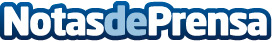 Neumáticos Andrés cierra 2018 con un crecimiento superior al 15% Grupo Andrés, distribuidor líder de neumáticos de la península ibérica, cierra 2018 con unos resultados económicos que marcan un crecimiento por encima del 15% respecto al año anterior. La compañía contabilizó una facturación superior a los 150 millones de eurosDatos de contacto:Carlos GonzálezComunicación Grupo Andrés+34 615 91 90 24Nota de prensa publicada en: https://www.notasdeprensa.es/neumaticos-andres-cierra-2018-con-un Categorias: Nacional Motociclismo Automovilismo Logística Consumo Industria Automotriz http://www.notasdeprensa.es